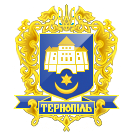 Тернопільська міська рада сьомого скликанняПротокол № 64Позапланового засідання виконавчого комітету міської ради09.09.2020р.				                            Початок засідання	16.00Присутні на засіданні : І.С.Хімейчук, В.В.Шумада, В.В.Стемковський, Л.О.Бицюра, В.Є.Дідич, В.О.Остапчук, П.М.Якимчук, В.М.Корнутяк. Відсутні: С.В.Надал, С.М.Осадця, О.М.Туткалюк, О.І.Кузьма, Р.Б.Кошулінський, Б.А.Татарин.Запрошені: І.М.Чорній, О.В.Печіль.Головуючий: В.В.Шумада.Слухали : Пропозицію розглянути і затвердити проекти рішень виконавчого комітету:- Про часткове перекриття руху транспорту на вул. Генерала      М.Тарнавського- Про погодження укладання договору- Про перерозподіл бюджетних асигнувань- Про розроблення детального плану території, обмеженої вул. М.    Грушевського, парк ім. Т. Шевченка, вул. Білецька, вул. С. Наливайка,   вул. А. Чехова, вул. С. Крушельницької, вул. Б. Хмельницького, вул.   Руська, вул. Кардинала Сліпого, вул. Листопадова (мікрорайони   «Історичний центр», «Новий Світ» житлового району «Центральний»)- Про передачу на баланс об’єктів проектів Громадського бюджетуДоповідали: В.В.Стемковський, В.О.Остапчук.Голосування : за – 8, проти – 0, утримались – 0.Вирішили: рішення № 632, №633, №634, №635, №636 додаються.Секретар ради						В.В.ШумадаІрина Чорній